 ПАСПОРТ ОБЪЕКТАЗемельный участок с кадастровым номером 10:10:0081502:115 Кадастровый номер участка: 10:10:0081502:115 Площадь:  1,9399 гаКатегория земель: Земли сельскохозяйственного назначенияВид разрешенного использования:под сенокошениеМестоположение: Республика Карелия,                           г. Сортавала, р-н п. Нукуталахти. Досягаемость участка: Расстояние до автомобильной дороги федерального значения А-121 "Сортавала" примерно 2,3 км через мост, связывающий о. Риеккалансари  и г. Сортавала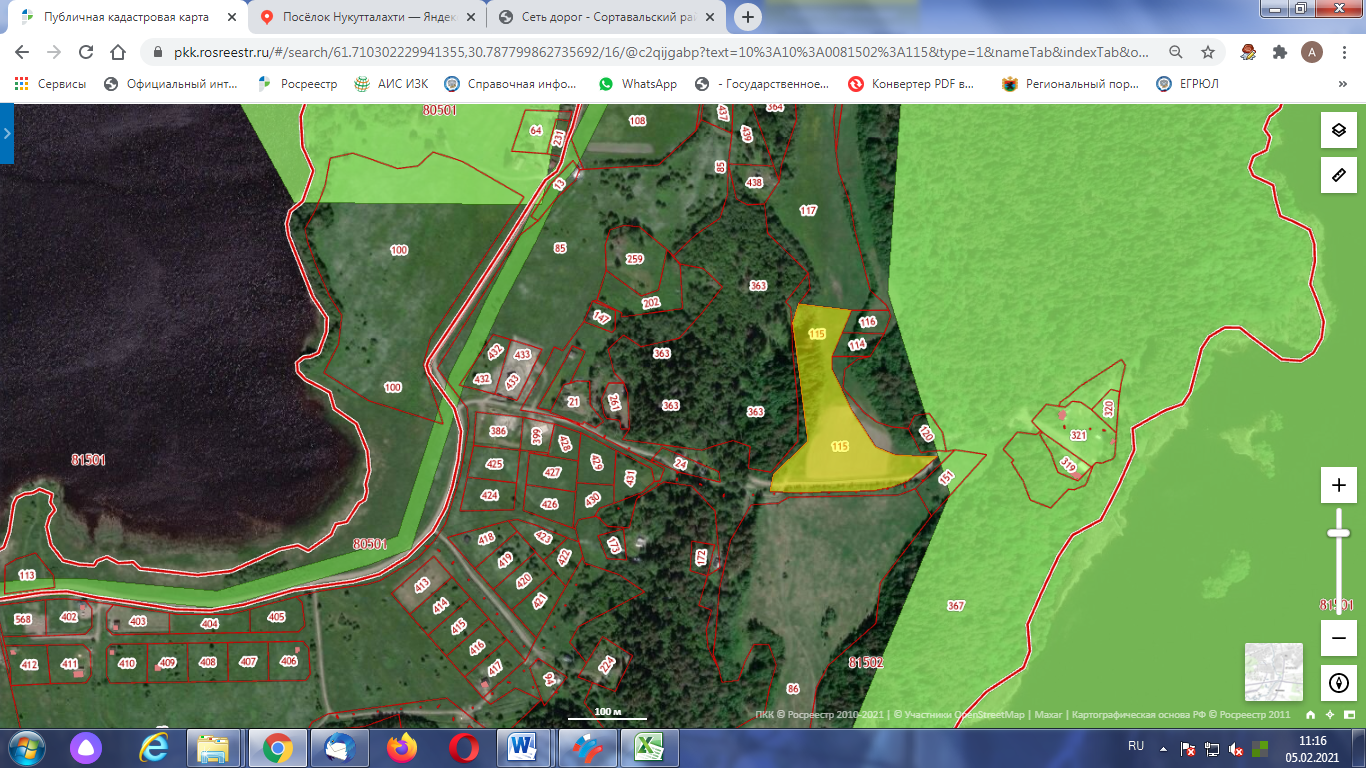 Ближайшие объекты:Расположен на острове Риеккалансари оз. Ладожское.Расположен вблизи населенного пункта пос.Нукутталахти.Характеристики инфраструктуры:Газоснабжение – отсутствует возможное подключениеЭнергоснабжение – отсутствует возможное подключениеВодоснабжение – отсутствует возможное подключениеВодоотведение – отсутствует возможное подключениеАвтодорога – Подъезд к участку возможен от автомобильной дороги федерального значения А-121 "Сортавала"Характеристика участка: Земельный участок находится в государственной неразграниченной собственности.Земельный участок располагается в пределах участка мелиорации с осушительной мелиоративной системой и является мелиоративным (осушенным).Характеристика участка: Земельный участок находится в государственной неразграниченной собственности.Земельный участок располагается в пределах участка мелиорации с осушительной мелиоративной системой и является мелиоративным (осушенным).